Российская Федерация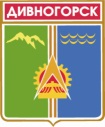 Администрация города ДивногорскаКрасноярского краяП О С Т А Н О В Л Е Н И Е 29.03.2016		      		     г.Дивногорск					№ 32пО внесении изменений в постановление администрации города от 30.11.2010 №898п(в ред. от 07.02.2012 №13п)С целью уточнения состава эвакуационной комиссии муниципального образования г. Дивногорск, руководствуясь статьей 43, 53 Устава города Дивногорска,ПОСТАНОВЛЯЮ:Внести в постановление администрации города от 30.11.2010 № 898п «Об утверждении эвакуационной комиссии муниципального образования г. Дивногорск» (в ред. от 07.02.2012 №13п) изменения следующего содержания:     - приложение 1 к постановлению администрации города «Состав эвакуационной комиссии муниципального образования г. Дивногорск» изложить в новой редакции (приложение).2. Настоящее постановление подлежит опубликованию на официальном сайте администрации города Дивногорска в информационно-телекоммуникационной сети «Интернет».3. Контроль за исполнением настоящего постановления возложить на исполняющего обязанности заместителя Главы города Урупаху В.И. Глава города                                          		  			       Е.Е. ОльПриложениек постановлению администрации города                                                    от 29.03.2016 № 32пСОСТАВэвакуационной комиссиимуниципального образования г. Дивногорск№ п/пФамилия, имя, отчествоДолжность по гражданской обороне в составе эвакуационной комиссииДолжность по гражданской обороне в составе эвакуационной комиссииДолжность по гражданской обороне в составе эвакуационной комиссииЗанимаемая должность по месту работыДомашний адрес*Телефон*Телефон*Телефон*№ п/пФамилия, имя, отчествоДолжность по гражданской обороне в составе эвакуационной комиссииДолжность по гражданской обороне в составе эвакуационной комиссииДолжность по гражданской обороне в составе эвакуационной комиссииЗанимаемая должность по месту работыДомашний адрес*домашнийдомашнийслужеб -ный1.Урупаха Вячеслав Ивановичпредседатель эвакуационной комиссиипредседатель эвакуационной комиссиипредседатель эвакуационной комиссиизаместительГлавы города*Для служебного пользования*Для служебного пользования*Для служебного пользования*Для служебного пользования2.Кузнецова Марина Георгиевназаместитель председателя эвакуационной комиссиизаместитель председателя эвакуационной комиссиизаместитель председателя эвакуационной комиссиипервый заместительГлавы города3.Соловьева Лидия Тимофеевнасекретарь эвакуационной комиссиисекретарь эвакуационной комиссиисекретарь эвакуационной комиссиизаведующая общим отделом администрации города4. Кабацура Галина Васильевначлен эвакуационной комиссиичлен эвакуационной комиссиичлен эвакуационной комиссииначальник отдела образования администрации города5.Журавлев Анатолий Михайловиччлен эвакуационной комиссиичлен эвакуационной комиссиичлен эвакуационной комиссииначальник ВУС администрацииг. Дивногорска6.Павлов Юрий Михайловиччлен эвакуационной комиссии(по согласованию)член эвакуационной комиссии(по согласованию)член эвакуационной комиссии(по согласованию)директор КГБ ОУ «Дивногорскийтехникум лесных технологий»7.Горбунов Василий Николаевиччлен эвакуационной комиссии(по согласованию)член эвакуационной комиссии(по согласованию)член эвакуационной комиссии(по согласованию)начальник отдела по безопасности ДКИОР «Училище олимпийского резерва»8.Уфимцева Нина Мечеславовначлен эвакуационной комиссии(по согласованию)член эвакуационной комиссии(по согласованию)член эвакуационной комиссии(по согласованию)директорКГБ ОУ «Дивногорский гидроэнергетичес-кий техникум»9.Саломатова  Нина Евдокимовначлен эвакуационной комиссии(по согласованию)член эвакуационной комиссии(по согласованию)член эвакуационной комиссии(по согласованию)специалист по мобилизационной работе и гражданской обороне КГБУЗ «Дивногорская межрайонная больница»10.Булгакова Наталья Викторовначлен эвакуационной комиссиичлен эвакуационной комиссиичлен эвакуационной комиссииНачальник управления социальной защиты населения11.Тарасов Валерий Апполоновиччлен эвакуационной комиссии(по согласованию)член эвакуационной комиссии(по согласованию)член эвакуационной комиссии(по согласованию)Директор КГБ ПОУ «Дивногорский медицинский техникум»Группа охраны общественного порядкаГруппа охраны общественного порядкаГруппа охраны общественного порядкаГруппа охраны общественного порядкаГруппа охраны общественного порядкаГруппа охраны общественного порядкаГруппа охраны общественного порядкаГруппа охраны общественного порядкаГруппа охраны общественного порядкаГруппа охраны общественного порядка1.Дмитриев Сергей ОлеговичДмитриев Сергей Олеговичстарший группы ООП(по согласованию)старший группы ООП(по согласованию)начальник полиции общественной безопасности отдела полиции №132.Старков Сергей ВалерьевичСтарков Сергей Валерьевиччлен группы ООП(по согласованию)член группы ООП(по согласованию)начальник отдела вневедомствен-ной охраны по г.Дивногорску -филиала ФГКУ УВО ГУ МВД России по Красноярскому краю3.Шарыпов Алексей АнатольевичШарыпов Алексей Анатольевиччлен группы ООП(по согласованию)член группы ООП(по согласованию)заместитель начальник отдела полиции №13Группа оповещения и связиГруппа оповещения и связиГруппа оповещения и связиГруппа оповещения и связиГруппа оповещения и связиГруппа оповещения и связиГруппа оповещения и связиГруппа оповещения и связиГруппа оповещения и связиГруппа оповещения и связи1.Матюшкин Александр ФедоровичМатюшкин Александр Федоровичстарший группы ОиС(по согласованию)старший группы ОиС(по согласованию)начальник ЛТЦ г.Дивногорска МЦТЭТ г.Красноярска ПАО «Ростелеком»2.ЛюбаневичЮрий НиколаевичЛюбаневичЮрий Николаевиччлен группыОиСчлен группыОиСконсультант -юрист городского совета3.Глухов Михаил НиколаевичГлухов Михаил Николаевиччлен группыОиСчлен группыОиСводитель администрации города4.Нестеренко Олег ВикторовичНестеренко Олег Викторовиччлен группыОиСчлен группыОиСинженер МКУ «Городское хозяйство» г.ДивногорскаГруппа транспортного и дорожного обеспеченияГруппа транспортного и дорожного обеспеченияГруппа транспортного и дорожного обеспеченияГруппа транспортного и дорожного обеспеченияГруппа транспортного и дорожного обеспеченияГруппа транспортного и дорожного обеспеченияГруппа транспортного и дорожного обеспеченияГруппа транспортного и дорожного обеспеченияГруппа транспортного и дорожного обеспеченияГруппа транспортного и дорожного обеспечения1.Смолин Максим АлександровичСмолин Максим АлександровичСмолин Максим Александровичстарший группыТиДО(по согласованию)госинспектор дорожного надзора ГИБДД МУ МВД «Красноярское»2.Тихомиров Игорь ВладиславовичТихомиров Игорь ВладиславовичТихомиров Игорь Владиславовичпомощник старшего группы ТиДО(по согласованию)заместитель директора по эксплуатации ГП КК «Красноярское АТП»3.Дрянных Андрей АлександровичДрянных Андрей АлександровичДрянных Андрей Александровиччлен группыТиДО(по согласованию)начальник автотранспорт-ного цеха филиала АО «Евросибэнерго Красноярская ГЭС»4.Чайкисов Александр АлександровичЧайкисов Александр АлександровичЧайкисов Александр Александровиччлен группыТиДО(по согласованию)начальник железнодорожнойстанции(г. Дивногорск)Группа учета приема и размещения эвакуируемого населения в загородной зонеГруппа учета приема и размещения эвакуируемого населения в загородной зонеГруппа учета приема и размещения эвакуируемого населения в загородной зонеГруппа учета приема и размещения эвакуируемого населения в загородной зонеГруппа учета приема и размещения эвакуируемого населения в загородной зонеГруппа учета приема и размещения эвакуируемого населения в загородной зонеГруппа учета приема и размещения эвакуируемого населения в загородной зонеГруппа учета приема и размещения эвакуируемого населения в загородной зонеГруппа учета приема и размещения эвакуируемого населения в загородной зонеГруппа учета приема и размещения эвакуируемого населения в загородной зоне1.Чебурашкин Константин Сергеевич Чебурашкин Константин Сергеевич старший группы ПРЭНстарший группы ПРЭНзаместитель Главы города2.Головачева Татьяна НиколаевнаГоловачева Татьяна Николаевначлен группыПРЭНчлен группыПРЭНведущий специалист по вопросам семьи, материнства и детства управления социальной защиты населения3.Красновская Ольга ПетровнаКрасновская Ольга Петровначлен группыПРЭНчлен группыПРЭНстарший специалист по административно хозяйственной работе УПФг. Дивногорск4.Бодрова Раиса МансуровнаБодрова Раиса Мансуровначлен группыПРЭНчлен группыПРЭНдиректор МКУ «Городское хозяйство» г.Дивногорска5.Свидерская Валерия Николаевна Свидерская Валерия Николаевна член группыПРЭН(по согласованию)член группыПРЭН(по согласованию)Специалист по мобилизационной работе и гражданской обороне филиала №5 КГБУЗ «Красноярский краевой психоневрологический диспансер №1»6.Меньшикова Олеся Владимировна Меньшикова Олеся Владимировна член группыПРЭНчлен группыПРЭНначальник производствен-ного отдела МКУ «Городское хозяйство» г.Дивногорска7.Быкова Надежда АнатольевнаБыкова Надежда Анатольевначлен группыПРЭН(по согласованию)член группыПРЭН(по согласованию)инспектор отдела учета и регистрации граждан ООО «Дивногорское жилищно- коммунальное хозяйство»Группа учета эвакуации материальных ценностейГруппа учета эвакуации материальных ценностейГруппа учета эвакуации материальных ценностейГруппа учета эвакуации материальных ценностейГруппа учета эвакуации материальных ценностейГруппа учета эвакуации материальных ценностейГруппа учета эвакуации материальных ценностейГруппа учета эвакуации материальных ценностейГруппа учета эвакуации материальных ценностейГруппа учета эвакуации материальных ценностей1.Шкоморода НатальяВикторовнаШкоморода НатальяВикторовнастарший группыЭМЦстарший группыЭМЦначальник отдела архитектуры и градостроитель-ства администрации города2.Шошина Елена ВасильевнаШошина Елена Васильевнапомощник старшего группы ЭМЦпомощник старшего группы ЭМЦначальник отдела культуры администрации города3.Калинин Николай ВладимировичКалинин Николай Владимировиччлен группы ЭМЦчлен группы ЭМЦначальник отдела физической культуры, спорта и молодежной политики администрации города4.Вебер Наталья АлександровнаВебер Наталья Александровначлен группы ЭМЦчлен группы ЭМЦглавный специалист по архивным делам администрации города5.Процак Александр АнатольевичПроцак Александр Анатольевиччлен группы ЭМЦчлен группы ЭМЦведущий специалист отдела физической культуры, спорта и молодежной политики администрации городаГруппа первоочередного жизнеобеспечения эвакуируемого населенияГруппа первоочередного жизнеобеспечения эвакуируемого населенияГруппа первоочередного жизнеобеспечения эвакуируемого населенияГруппа первоочередного жизнеобеспечения эвакуируемого населенияГруппа первоочередного жизнеобеспечения эвакуируемого населенияГруппа первоочередного жизнеобеспечения эвакуируемого населенияГруппа первоочередного жизнеобеспечения эвакуируемого населенияГруппа первоочередного жизнеобеспечения эвакуируемого населенияГруппа первоочередного жизнеобеспечения эвакуируемого населенияГруппа первоочередного жизнеобеспечения эвакуируемого населения1.Панченко Валентина ЮрьевнаПанченко Валентина Юрьевнастарший группы ПЖОЭНстарший группы ПЖОЭНначальник отдела экономическогоразвития администрации города2.СтаростинаЕлена МихайловнаСтаростинаЕлена Михайловначлен группыПЖОЭНчлен группыПЖОЭНведущий специалист отдела экономического развития администрации города4.БолговаТатьянаНиколаевнаБолговаТатьянаНиколаевначлен группыПЖОЭНчлен группыПЖОЭНврач-терапевт медицинских осмотров КГБУЗ «Дивногорская межрайонная больница»5.Снытко Александр АлексеевичСнытко Александр Алексеевиччлен группыПЖОЭНчлен группыПЖОЭНглавный специалист по мобилизационной подготовке администрации города